SCHEMA  A COMPLETER SUR LE PROCESSUS DE DIFFUSION DE LA GENTRIFICATION A PARISTITRE DU SCHEMA :  ………………………………………………………………………………………………………………..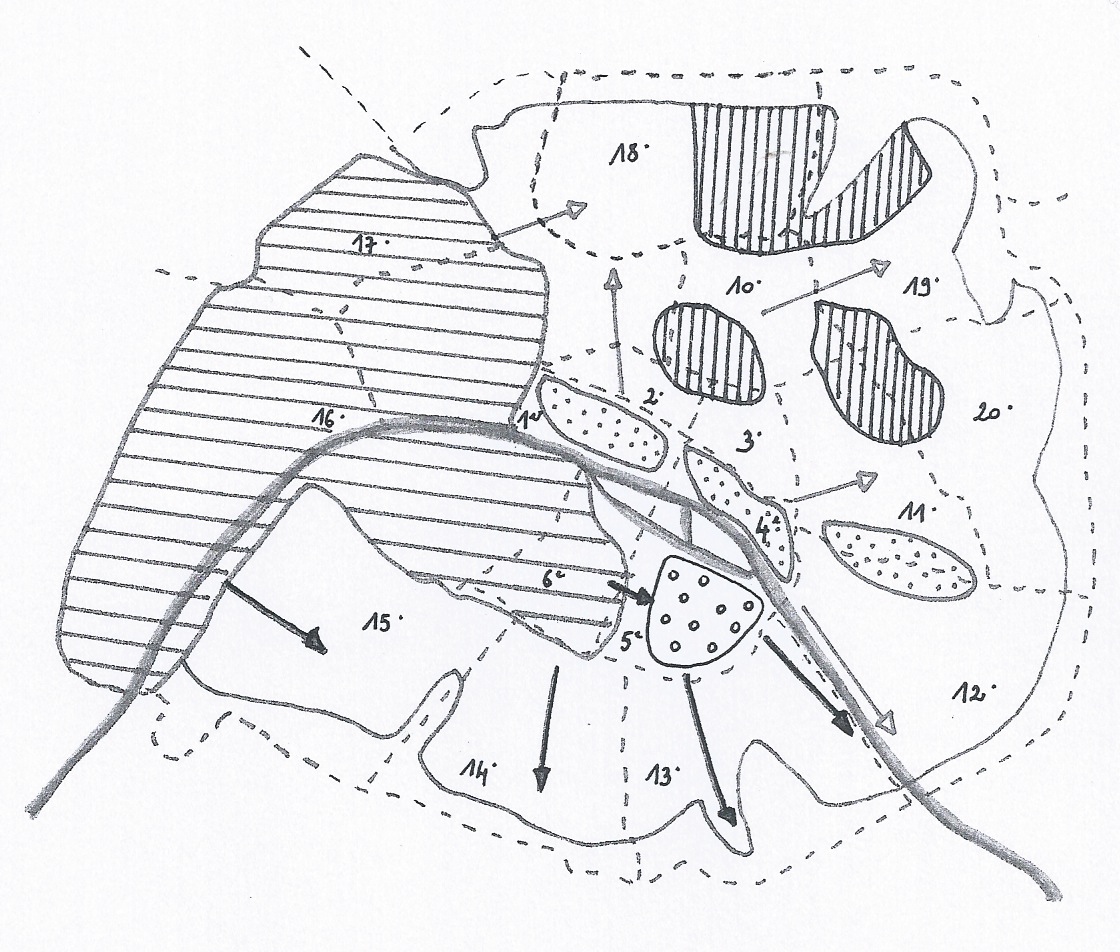 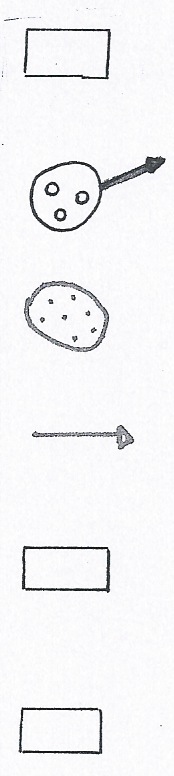 Noyau historique des beaux quartiers (populations aisées)……………………………………………………………………………………………………………………………..		       ……………………………………………………………………………………………………………………………..       ……………………………………………………………………………………………………………………………Couronne où se trouve encore aujourd’hui une forte proportion de logements sociauxPersistance d’une forte concentration de populations étrangères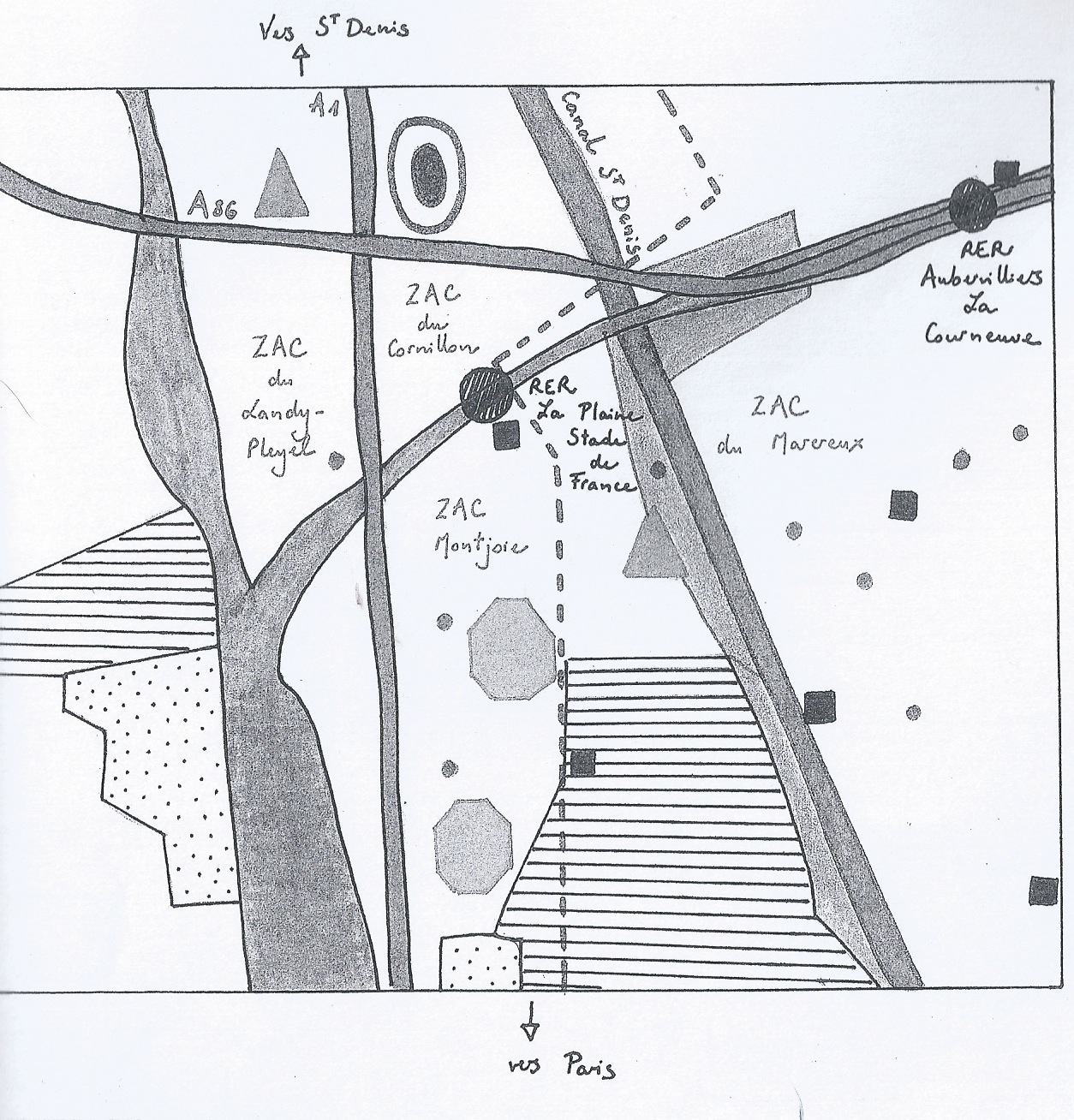 LA PERSISTANCE DE COUPURES URBAINES, LIGNES DE FRACTURES DANS LE PAYSAGE	De multiples axes de transportLes voies ferréesLe canal Saint-DenisLes autoroutes	Des activités marquées par une forte emprise au solNombreux usines et d’entrepôtsCimetièresUNE RECOMPOSITION URBAINE QUI VISE A RENFORCER L’ATTRACTIVITELa création de nouveaux quartiers mieux équipés	Stade de France, grand équipement urbain et multifonctionnel	Zones d’Aménagement Concerté	Equipements scolaires (écoles, collèges, lycée)	Une amélioration de la desserte	Gares de RER	Stations de métro (effectives ou en projet)	Tramway	Une mutation radicale de l’emploi : la Plaine Saint-Denis, 3è pôle tertiaire d’Ile de France	Centres de Recherche	Studios (activités liées au cinéma et à l’audiovisuel)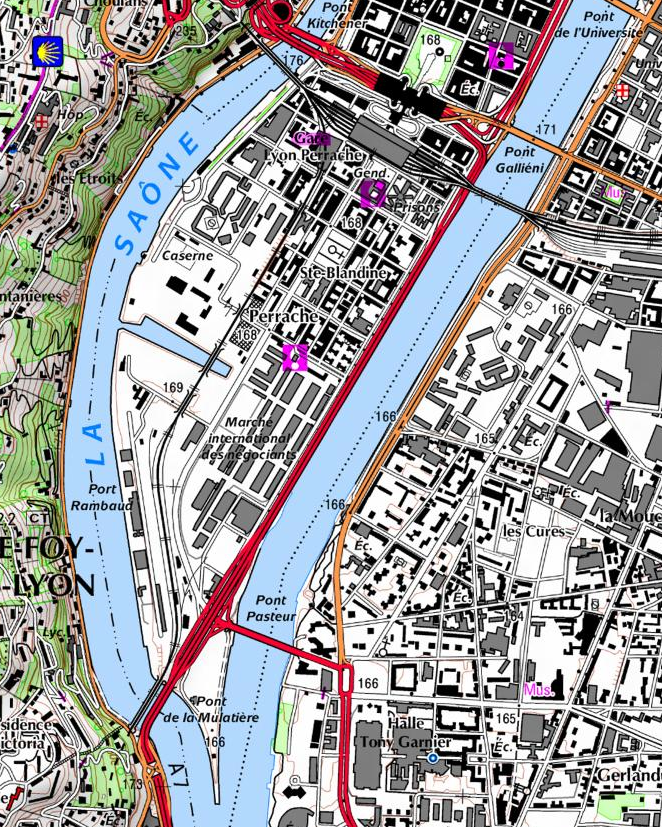 Lyon Confluence, projet urbain majeurCe territoire au sud de la presqu’île lyonnaise, longtemps consacré à l’industrie et aux transports, est engagé dans un renouvellement urbain sans précédent. Hier gagné sur les eaux, ce site fluvial retrouve ses rives et son environnement naturel. L’aménagement progressif met en valeur un espace d’exception et des paysages uniques. Il permettra à terme de doubler la superficie de l’hypercentre de l’agglomération.  (…) Chacun des éléments ((la gare et l’échangeur de Perrache, le quartier de Sainte-Blandine, le marché de gros, les prisons, les sites portuaires, logistiques et industriels, etc.) est ou sera rénové, transformé ou démoli afin de participer au renouveau de l’ensemble. Et au fil de l’avancée du projet, l’intégration entre l’ancien et le nouveau quartier a progressé. Ainsi, les entrepôts reconvertis du port accueillent une trépidante vie culturelle. Avec l’accueil, dès 2003, d’un événement de portée internationale comme la Biennale d’art contemporain, La Confluence a posé les premiers jalons de son identité de quartier dédié aux industries créatives, aux médias, à la culture et aux loisirs. Une orientation confirmée par la construction du très contemporain musée des Confluences et l’installation de groupes de médias de premier plan. Le bord de Saône et ses péniches, ses restaurants, ses placettes et ses promenades, offre un cadre prisé et original aux très nombreux salariés qui travaillent déjà dans les bureaux de La Confluence. Grâce à de nouveaux lieux qui s’y prêtent spectaculairement, comme la place nautique, cette vitalité s’exprime de plus en plus : face à un paysage magnifique et lumineux, cette place fait entrer la rivière au coeur de la ville et conforte de la plus belle manière les relations entre la ville, la nature et l'eau. Halte fluviale et lieu de fête, la darse a accueilli sur ses bords des événements de grande ampleur. L’activité commerciale a crû de façon extrêmement rapide. Avec l’ouverture du pôle de commerces et de loisirs et ses enseignes inédites, La Confluence devient une adresse commerciale très prisée. http://www.lyon-confluence.fr/ressources/document/note-de-positionnement-fr-bd.pdf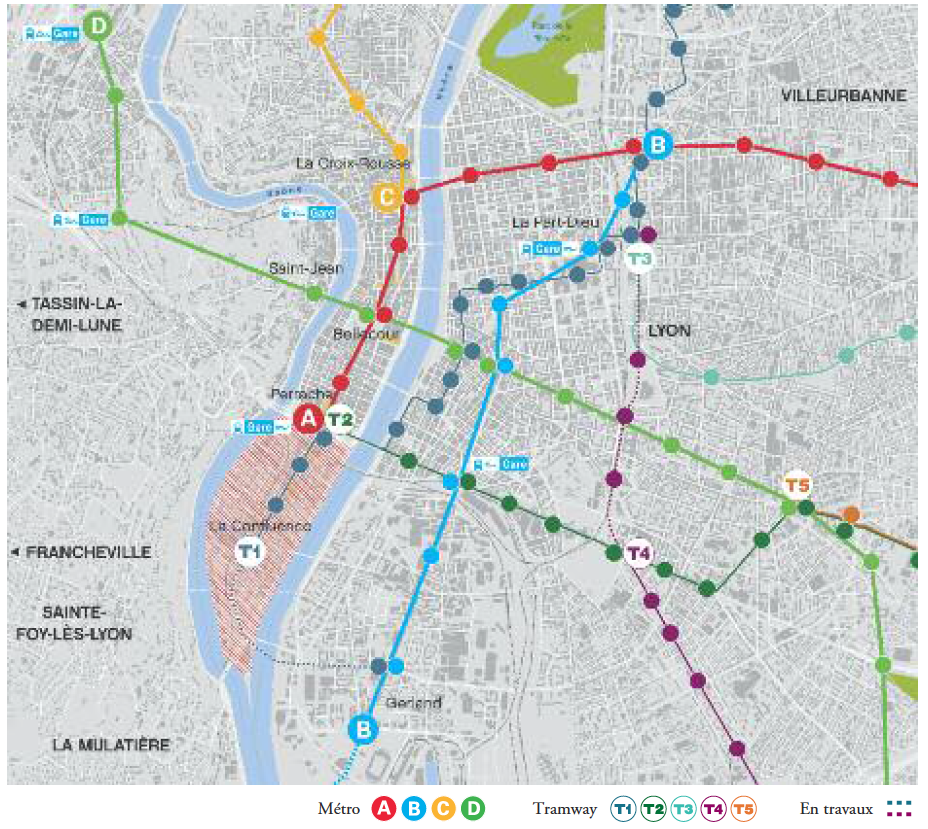 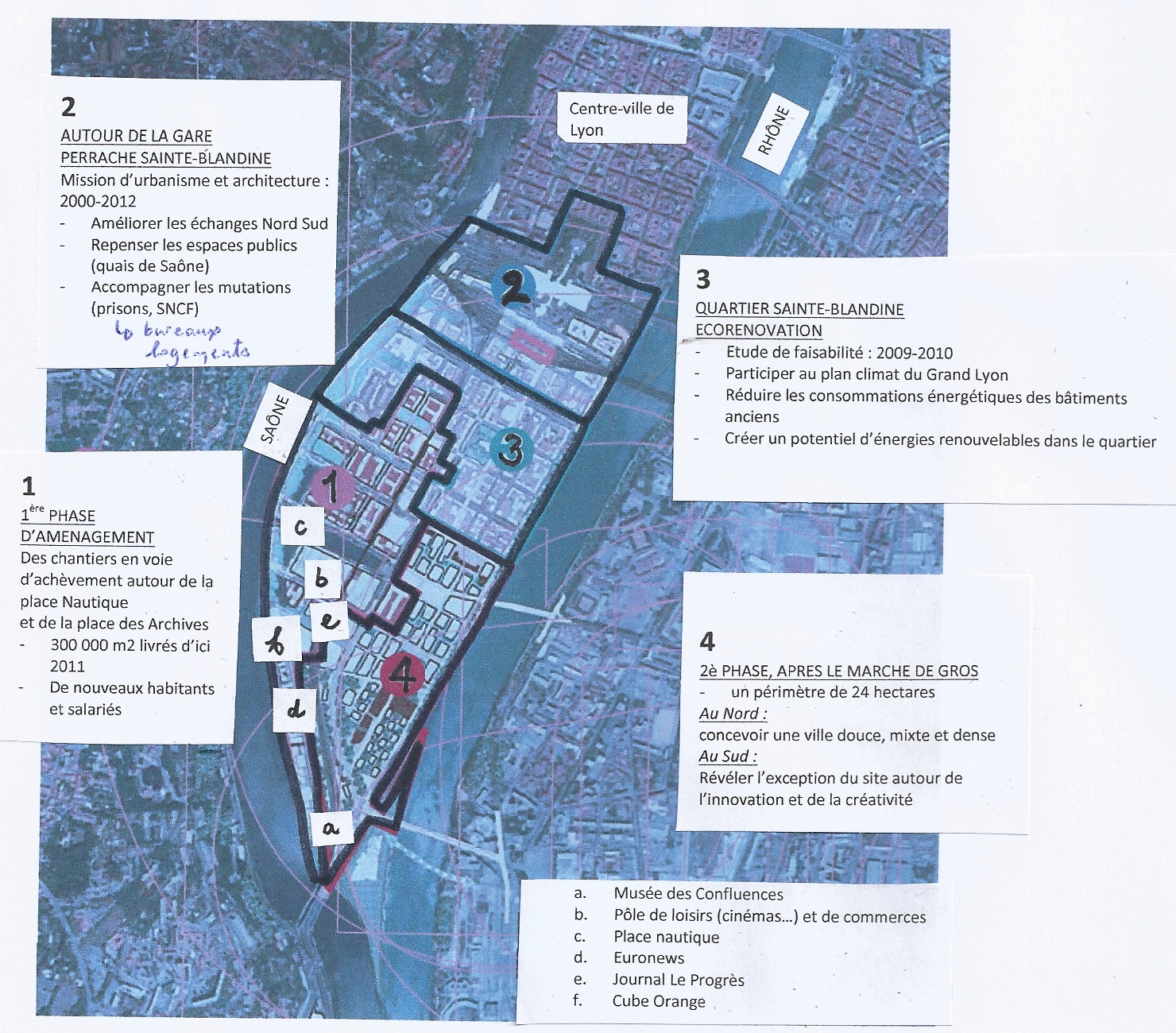 